ВОДА И ЊЕН ЗНАЧАЈ ЗА ЖИВИ СВЕТ	При обради наставне јединице „Вода и њен значај за живи свет“, ученици су демонстрирали унапред  припремљене огледе који су имали за циљ да прикажу физичка својства воде. Поред тога што су вежбали мануелне вештине за руковање лабораторијским прибором, посуђем и супстанцама, ученици су вежбали објашњавање података прикупљених у огледима и извођење закључака.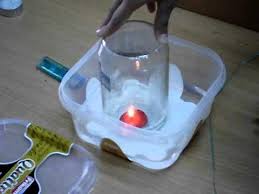 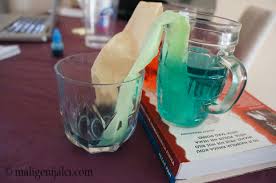 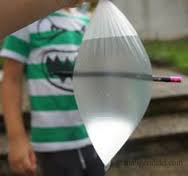 